ГОРОДСКОЙ СОВЕТ   МУНИЦИПАЛЬНОГО ОБРАЗОВАНИЯ« ГОРОДСКОЙ ОКРУГ ГОРОД  НАЗРАНЬ»РЕШЕНИЕ№ 29/107-2                                                                          от  30 декабря 2013 г.Об утверждении Положения о погребении и похоронном деле на территории города НазраньВ соответствии с Федеральным законом  « О погребении и похоронном деле», Федеральным законом "Об общих принципах организации местного самоуправления в Российской Федерации", Городской совет  муниципального образования  « Городской округ город Назрань»   решил:Утвердить Положение о погребении и похоронном деле на  территории города Назрань.            2. Опубликовать (обнародовать)  настоящее Решение в средствах массовой информации после государственной регистрации.3. Контроль за исполнением настоящего Решения оставляю за собой. Председатель       Городского совета                                                                     М.С.ПарчиевУтверждено Решением Городского совета муниципального образования « Городской округ город Назрань»от 30.12. 2013 г. № 29/107-2Положение о погребении и похоронном деле на территории города НазраньОбщие положения1.1.Настоящее Положение разработано в соответствии с Федеральным законом « О погребении и похоронном деле», Федеральным законом "Об общих принципах организации местного самоуправления в Российской Федерации» и принимаемых в соответствии с ними нормативных правовых актов Российской Федерации и Республики Ингушетия и регулирует отношения, связанные с погребением умерших:1) реализацию гарантии погребения умершего с учетом волеизъявления, выраженного лицом при жизни, и пожертвования родственников;2) реализацию гарантии предоставления материальной и иной помощи для погребения умершего;3) обеспечение санитарных и экологических требований  к выбору и содержанию мест погребения;4) организацию похоронного дела в муниципальном образовании « Городской округ город Назрань» ( далее г. Назрань).1.2. Погребением являются обрядовые действия по захоронению тела ( останков) человека после его смерти в соответствии с обычаями  и традициями, не противоречащими санитарным и иным требованиям.	На территории г. Назрань погребение осуществляется путем захоронения тела ( останков) умершего в земле.Местами погребения являются отведенные в соответствии с этическими, санитарными и экологическими требованиями участки земли с сооружаемыми  на них кладбищами для захоронения тел (останков) умерших, а также иными зданиями и сооружениями , предназначенными для осуществления погребения умерших. Места погребения могут относиться к объектам, имеющим культурно-историческое значение.Создаваемые, а также существующие места погребения не подлежат сносу и могут быть перенесены  только по решению органов местного самоуправления г. Назрань, в случае угрозы постоянных затоплений, оползней, после землетрясений и других стихийных бедствий.Волеизъявление лица о достойном отношении к его телу после смерти ( далее- волеизъявление умершего) – пожелание, выраженное в устной форме в присутствии свидетелей или в письменной форме:- о согласии и несогласии быть подвергнутым патологоанатомическому  вскрытию;- о согласии или несогласии на изъятие органов и (или) тканей из его тела;- быть погребенным на том или ином месте,  по тем или иным обычаям или традициям, рядом с теми или иными ранее умершими;- о доверии исполнить свое волеизъявление тому или иному лицу.	Действия по достойному отношению к телу умершего должны осуществляться в полном соответствии  с волеизъявлением умершего , если не возникли обстоятельства, при которых исполнение волеизъявления умершего невозможно, либо иное не установлено законодательством Российской Федерации.	В случае отсутствия волеизъявления умершего право на разрешение вышеуказанных действий имеют супруг, близкие родственники  дети, родители, усыновленные, усыновители, родные братья  и родные сестры, внуки, дедушка, бабушка) и иные родственники  либо законный представитель умершего, а при отсутствии таковых- иные лица, взявшие  на себя осуществить погребение умершего.	1.5.Исполнителями волеизъявления умершего являются лица, указанные в его волеизъявлении, при их согласии взять на себя обязанность исполнить волеизъявление умершего. В случае отсутствия в волеизъявлении умершего указания на исполнителей волеизъявления либо в случае их отказа от исполнения волеизъявления умершего оно осуществляется супругом, близкими родственниками, иными родственниками либо законным представителем умершего. В случае мотивированного отказа кого-либо из указанных лиц от исполнения волеизъявления умершего оно может быть исполнено иным лицом, взявшим на себя обязанность осуществить погребение умершего, либо осуществляется специализированной службой по вопросам похоронного дела.Гарантии осуществления погребения2.1. На территории г. Назрань  каждому человеку после его смерти гарантируются погребение с учетом его волеизъявления, предоставление бесплатно участка земли для погребения тела (останков) в соответствии с Федеральным законом « О погребении и похоронном деле».2.2.  Исполнение волеизъявления  умершего  о погребении его тела ( останков) на указанном им месте погребения , рядом с ранее умершими гарантируется при наличии на указанном месте погребения свободного участка земли или могилы ранее умершего близкого родственника, либо ранее умершего близкого родственника ,либо ранее умершего супруга.  	2.3.Супругу, близким родственникам, иным родственникам, законному представителю или иному лицу, взявшему на себя обязанность осуществить погребение умершего, гарантируется оказание на безвозмездной основе следующего перечня услуг по погребению:- оформление документов, необходимых для погребения;-предоставление и доставка гроба и других предметов, необходимых для погребения;- перевозка тела ( останков) умершего на кладбище; -погребение.Качество предоставляемых услуг должно соответствовать требованиям, установленным Администрацией г. Назрань.Услуги по погребению оказываются специализированной службой по вопросам похоронного дела.2.4. Стоимость услуг, предоставляемых согласно гарантированному перечню услуг по погребению, определяется Администрацией г. Назрань по согласованию с Государственным учреждением –Отделением Пенсионного фонда Российской Федерации по Республике Ингушетия, Государственным учреждением- региональным отделением Фонда социального страхования  Российской Федерации по Республике Ингушетия и возмещается специализированной службе по вопросам похоронного дела в десятидневный срок за счет средств, предусмотренных Федеральным законом « О погребении и похоронном деле».2.5. Оплата стоимости услуг, предоставляемых сверх гарантированного перечня услуг по погребению, производится за счет средств супруга, близких родственников , иных родственников, законного представителя умершего или иного лица, взявшего на себя обязанность осуществить погребение умершего.2.6.Гражданам , получившим предусмотренные  пунктом 2.4. настоящего Положения услуги, социальное пособие на погребение не выплачивается.2.7. Порядок, условия и размер выплаты социального пособия определяются в соответствии со статей 10 Федерального закона « О погребении и похоронном деле».2.8. Погребение военнослужащих, граждан, призванных на военные сборы, сотрудников органов внутренних дел, государственной противопожарной службы, органов по контролю за оборотом наркотических средств и психотропных веществ, сотрудников учреждений и органов уголовно-исполнительной системы, погибших при прохождении военной службы ( военных сборов, службы) или умерших в результате увечья ( ранения, травмы, контузии), заболевания в мирное время, осуществляется в соответствии с Федеральным законом « О погребении и похоронном деле», другими федеральными законами и иными нормативными правовыми актами Российской Федерации.2.9.Министерства и иные органы исполнительной власти в соответствии с заслугами умершего( погибшего) военнослужащего, гражданина призванного на сборы, сотрудника внутренних дел, государственной противопожарной службы, органов по контролю за оборотом наркотических средств и психотропных веществ, сотрудника учреждений и органов уголовно-исполнительной системы имеют право ходатайствовать перед специализированной  службой по вопросам похоронного дела о погребении умершего(погибшего) на поименованном месте погребения, если это не противоречит волеизъявлению умершего(погибшего), пожеланию супруга, близких родственников и иных  родственников умершего ( погибшего).2.10. Погребению в соответствии с пунктом 2.8. настоящего Положения также подлежат :-умершие (погибшие) граждане, уволенные с военной службы ( службы в органах внутренних дел , государственной противопожарной службы органов по контролю за оборотом наркотических средств и психотропных веществ, учреждениях  и органах уголовно-исполнительной системы) по достижению предельного возраста пребывания на военной службе ( службе), по состоянию здоровья или в связи с организационно-штатными мероприятиями и имеющие общую продолжительность военной службы двадцать и более лет;- сотрудники органов внутренних дел , государственной противопожарной службы органов по контролю за оборотом наркотических средств и психотропных веществ, сотрудники учреждений и органов уголовно-исполнительной системы умершие вследствие ранения , контузии, заболевания в связи с осуществлением служебной деятельности;- ветераны военной службы;-военнослужащие и сотрудники органов внутренних дел , государственной противопожарной службы органов по контролю за оборотом наркотических средств и психотропных веществ, сотрудники учреждений и органов уголовно-исполнительной системы- участники войны, проходившие службу в действующей армии , и ветераны боевых действий на территориях других государств независимо от общей продолжительности военной службы ( службы).2.11. Погребение умерших ( погибших), указанных в пунктах 2.8.2.11. настоящего Положения, осуществляется в местах погребения с учетом волеизъявления умершего ( погибшего) либо пожелания  супруга, близких родственников или иных родственников.2.12. Погребение умерших участников Великой Отечественной войны , в том числе инвалидов Великой Отечественной войны , осуществляется в местах погребения с учетом волеизъявления умершего или пожеланий его родственников.Расходы, связанные с подготовкой к перевозке тела умершего участника или инвалида Великой Отечественной войны, перевозкой тела к месту погребения, погребением ( кремацией), изготовлением и установкой  надгробия, возмещаются за счет средств Министерства обороны Российской Федерации, других федеральных органов исполнительной власти, в которых законодательством Российской Федерации предусмотрена  военная служба, в порядке и размере, установленных Правительством Российской Федерации для  погребения погибших ( умерших) военнослужащих, проходивших военную службу по призыву, курсантов военных образовательных учреждений, граждан, призванных на военные сборы.2.13. При отсутствии супруга, близких родственников, иных родственников  либо законного представителя умершего или  при невозможности осуществить ими погребение, а также при отсутствии иных лиц, взявших на себя обязанность осуществить ими погребение,  погребение умершего на дому, на улице или в ином месте после установления органами внутренних дел его личности осуществляется специализированной службой по вопросам похоронного дела в течение трех суток с момента установления причины смерти, если иное не предусмотрено законодательством Российской Федерации.2.14. Погребение умерших, личность которых не установлена органами внутренних дел в определенные законодательством сроки, осуществляется специализированной службой по вопросам похоронного дела с согласия  указанных органов путем предания земле на определенных для таких случаев участках общественных кладбищ. 2.15. Услуги, оказываемые специализированной службой по вопросам похоронного дела при погребении умерших, указанных в пунктах 2.13. и 2.14. настоящей статьи, включают : -оформление документов, необходимых для погребения;- облачение тела;- предоставление гроба;- перевозку умершего на кладбище ( в крематорий);-погребение.Стоимость указанных услуг определяется Администрацией г. Назрань и возмещается  в порядке, предусмотренном пунктом 3 статьи 9 Федерального закона « О погребении и похоронном деле».3.Организация места погребения3.1.  Предложения по созданию мест погребения  вносятся:- Правительством Российской Федерации  совместно с органом исполнительной власти  Республики Ингушетия, для создания Федерального военного мемориального кладбища;- министерствами и иными органами исполнительной власти, в которых предусмотрены военная служба, служба в органах  внутренних дел, Государственной противопожарной службе, органах по контролю за оборотом наркотических средств и психотропных веществ, учреждениях и органах уголовно- исполнительной системы, для создания воинских кладбищ, воинских участков на общественных кладбищах;- массовыми религиозными объединениями, уставы которых предусматривают осуществление религиозных обрядов на кладбищах, для создания вероисповедальных кладбищ;-собраниями( сходами) жителей г. Назрань, в случае, если это предусмотрено Уставом г. Назрань.3.2.Решение  о создании мест погребения на территории г. Назрань принимается Правительством Республики Ингушетия  или органами местного самоуправления г. НазраньМеста погребения могут быть :- по принадлежности- государственные, муниципальные;- по обычаям- общественные, вероисповедальные, воинские;- по историческому и культурному значению- историко-мемориальные.3.3. Выбор земельного участка для размещения  места погребения осуществляется в соответствии   с правилами застройки города или иного поселения с учетом гидрогеологических характеристик, особенностей рельефа местности, состава грунтов, предельно допустимых экологических нагрузок на окружающую природную среду, а также  в соответствии с санитарными правилами и нормами и должен  обеспечивать неопределенно долгий срок  существования места погребения.3.4. Вновь создаваемые места погребения должны размещаться с учетом требований статьи 16 Федерального закона  « О погребении и похоронном деле».3.5. Создание новых мест погребения, реконструкция действующих мест возможны при наличии положительного заключения экологической и санитарно-гигиенической экспертизы.3.6.Предоставление земельного участка для размещения места погребения осуществляется  Администрацией г. Назрань в соответствии  с земельным законодательством, а также в соответствии  с проектной документацией, утвержденной в порядке, установленном  законодательством  Российской Федерации или законодательством Республики Ингушетия.3.7. Размер земельного участка для кладбища определяется с учетом ограничений, установленных пунктом 5 статьи 16 Федерального закона  « О погребении и похоронном деле».Размер бесплатно предоставляемого участка земли  на территории кладбища для погребения умершего устанавливается органами местного самоуправления г. Назрань таким образом, чтобы гарантировать погребение на этом же участке земли умершего супруга или близкого родственника.3.8. Использование территории места погребения разрешается по истечении двадцати лет со времени   его переноса.Территория места погребения в этих случаях может быть использована только под зеленые насаждения. Строительство зданий и сооружений на этой территории запрещается.3.9. Деятельность на местах погребения осуществляется в соответствии с санитарными и экологическими требованиями и правилами содержания мест погребения, устанавливаемыми органами местного самоуправления г. Назрань.При нарушении санитарных и экологических требований к содержанию места погребения Администрация г. Назрань  приостанавливает или прекращает деятельность на месте погребения и принимает меры по устранению допущенных нарушений и ликвидации неблагоприятного воздействия  места погребения на окружающую среду и здоровье человека, а также по созданию нового места погребения.3.10.Осквернение или уничтожение мест погребения влечет ответственность, предусмотренную действующим законодательством.3.11. Предметы и вещества, используемые при погребении ( гробы, урны, венки, бальзамирующие вещества), должны соответствовать санитарно-эпидемиологическим требованиям и требованиям в области охраны окружающей среды.3.12. Общественные кладбища предназначены для погребения умерших с учетом их волеизъявления либо по решению специализированной  службы по вопросам похоронного дела. Общественные кладбища находятся в ведении г. Назрань.На общественных кладбищах погребение может осуществляться с учетом вероисповедальных , воинских и иных обычаев и традиций.На общественных кладбищах для погребения умершего  предоставляется участок земли в соответствии с пунктом 3.7. настоящего Положения.На общественных кладбищах для погребения умерших ( погибших), указанных в пунктах 2.8. и 2.12. настоящего Положения, могут создаваться воинские участки.Порядок деятельности общественных кладбищ определяется органами местного самоуправления г. Назрань.3.13. Вероисповедальные кладбища предназначены для погребения  умерших одной веры. Вероисповедальные кладбища могут находиться в ведении органов местного самоуправления г. Назрань. По согласованию с соответствующими религиозными объединениями.3.14. Старыми военными и ранее неизвестными захоронениями считаются захоронения погибших в боевых действиях, проходивших на территории Республики Ингушетия, а также захоронения жертв массовых репрессий.Перед проведением любых работ на территориях боевых действий и возможных захоронений жертв массовых репрессий Администрация г. Назрань проводит обследование местности в целях выявления возможных неизвестных захоронений.При обнаружении старых военных и ранее неизвестных захоронений  Администрация г. Назрань обозначает  и регистрирует места захоронения, а в необходимых  случаях организовывает перезахоронение останков погибших.Запрещается поиск и вскрытие старых военных и ранее неизвестных захоронений гражданами или юридическими лицами, не имеющими официального разрешения на такую деятельность.Похоронное делоГарантии осуществления погребения умершего в соответствии с настоящим Положением реализуются путем организации на территории г. Назрань похоронного дела как самостоятельного вида деятельности.Организация похоронного дела осуществляется Администрацией г. Назрань.Погребение умершего и оказание услуг по погребению осуществляются специализированной службой по вопросам похоронного дела, создаваемой Администрацией.В случае нецелесообразности создания специализированной службы по вопросам похоронного дела в г. Назрань Администрация г. Назрань вправе организовать похоронное дело путем заключения соответствующих договоров со специализированными службами по вопросам  похоронного дела других муниципальных образований, специализированной службой Республики Ингушетия или частными предпринимателями.Финансовое обеспечение похоронного дела осуществляется за счет средств  соответствующих бюджетов  в соответствии со статьями 9,10,11  Федерального закона « О погребении и похоронном деле».Для осуществления общественного контроля за деятельностью в сфере похоронного дела при органах местного самоуправления г. Назрань могут создаваться  попечительские( наблюдательные) советы по вопросам похоронного дела.Порядок формирования и полномочия попечительских ( наблюдательных) советов по вопросам похоронного дела определяются соответствующим  органом местного самоуправления г. Назрань.Администрация г. Назрань создает специализированную службу по вопросам  похоронного дела, на которую  в соответствии с действующим законодательством  возлагается  обязанность  по осуществлению  погребения  умерших.Порядок деятельности специализированной  службы по вопросам похоронного дела определяются Администрацией г. Назрань.Ответственность за нарушение настоящего положенияЛица, виновные в нарушении настоящего Положения, несут ответственность в соответствии с законодательством Российской Федерации и законодательством Республики Ингушетия. ГIАЛГIАЙ                	                 РЕСПУБЛИКА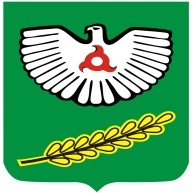 РЕСПУБЛИКА                                                                             ИНГУШЕТИЯ